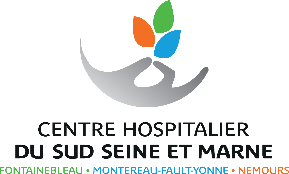 Formulaire à retourner au :Centre Hospitalier du Sud Seine et Marne ;  55 Bd Joffre 77305 FONTAINEBLEAU cedexou par Mail : direction.fontainebleau@ch-sud77.frIdentité du demandeurJe soussigné(e) Nom d ‘épouse    : ..............................................prénom : ..............................................................Nom de naissance : .......................................................................... né(e) le :Domicilié(e) à……………………………………………………………………………………………………………………………………………………………………………………………………………………………………………………………………Tel : ..................................................................................................... Mail :…………………………………………………..Je demande le dossier médical de :Nom de naissance du patient : .......................................... prénom : .......................................................…. Nom d’épouse : ..................................................................... né(e) le : ........................................................... Domicilié(e) à ..............................................................................................................................................................................................................................................................................................................................................J'exprime cette demande en ma qualité de (cocher la case correspondante à votre choix) :□ Titulaire de l'autorité parentale  □ père   ou      □ mère         □ autre précisez :Pièces à joindre à votre demande :-copie de votre carte d’identité-copie du livret de famille, (copie obligatoire de tous les feuillets remplis + le dernier vierge qui les suit)-en cas de divorce : justificatif de l’autorité parental ou de la nomination en qualité de tuteur légal.□ Mandataire-Pièce à joindre à votre demande : ordonnance du juge des tutelles ou mandat express daté signé du patient concerné-Copie de votre pièce d'identité et de celle du mandant.□ Ayant droit d'une personne décédée□ conjoint	□ pacsé	□ père-mère	□ enfant	□ autrePièces à joindre à votre demande :-copie de votre carte d'identité-livret de famille -acte de décès (obligatoire)-contrat de pacs (obligatoire)-certificat d'hérédité ou acte ou attestation notariéNB : le droit d’accès de l’ayant droit est plus limité que celui dont dispose le patient lui-même. En pratique, l’objectif annoncé par l’ayant droit ne peut donc être la simple reprise littérale de l’un des cas listés à l’article L1110-4 mais doit être circonstancié pour permettre à l’équipe médicale d’effectuer le tri dans éléments communicables. Précisons que si cette demande a pour objectif de connaître les causes du décès l’objectif se suffit à lui-même. Par contre,  il ne suffit pas de prétendre faire valoir un droit ou défendre la mémoire du défunt, il faut motiver la demande.Pour les ayants-droits d'une personne décédée, préciser le motif de la demande :□ connaître les causes du décès	□ défendre la mémoire du défunt	□ droits à faire valoirLa demande doit être circonstanciée pour les deux derniers motifs : ………………………………………………………………………………………………………………………………………………………………………………………………………………………………………………………………………………………………………………………………………………► R e n s e i g n e m e n t s f a c i l i t a n t l a r e c h e r c h e d e s i n f o r m a t i o n s m é d i c a l e sSITE :          □ Fontainebleau □ Montereau-Fault-Yonne □ Nemours► N a t u r e d e s d o c u m e n t s d e m a n d é s□ la totalité  du dossier médical détenu ou□ Les pièces  significatives  du dossier médical        à savoir : (possibilité de sélectionner plusieurs pièces) □ Observations médicales□ Compte-rendu opératoire□ Dossier d'anesthésie□ Compte-rendu d'examen□ Compte-rendu d'hospitalisation□ Compte-rendu de consultation□ Dossier infirmier□ Compte-rendu d'imagerie médicale□   Clichés d'imagerie. Précisez les dates :► M o d a l i t é s d e c o m m u n i c a t i o n d e s d o c u m e n t s► At t e s t a t i o nJe soussigné(e) M, Mme, Mlle……………………………………………………………………..certifie sur l'honneur l'exactitude des renseignements ci-dessusaccepte de prendre en charge les frais de reproduction et, le cas échéant, l'envoi postal en recommandéLes informations demandées ont été constituées depuis – 5 ans : les documents vous seront communiqués dans un délai de 8 jours. Les informations demandées ont été constituées depuis + de 5 ans : les documents vous seront communiqués dans un délai de 2 mois. Dans tous les cas, vous devrez attendre 48 heures après réception de votre demande. Ce délai de réflexion est imposé par la loi.□ Consultation sur place en présence d’un médecin (au CH sur RDV) – gratuit□ Remise de copie  sur place  (aux admissions) – payant□ Envoi postal  – recommandé avec accusé de réception payantEnvoi : □ à moi-même	ou	□ à un médecinNom et prénom du médecin :………………………………………………. Adresse ………………………………………………………………………………………………………………………………………………………………………………………………………………………………             						 DATE :			SIGNATUREPour tout renseignement : 01.60.74.10.08 Cadre réglementaire : 	Loi 2002-303 du 4 mars 2002 –Arrêté du 5 mars 2004 ; Décret 2006-6 du 4 janvier 2006,  Arrêté du 3 janvier 2007,  Article L 1111-7 ? L1110-4 et R 1111—7  du C.S.P. loi 2016-41 du 26 janvier 2016Date d’entréeDate de sortieService d’hospitalisation ou de consultation